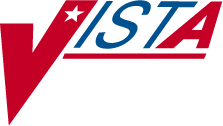 PHARMACY DATA MANAGEMENTUSER MANUALVersion 1.0September 1997(Revised January 2013)Department of Veterans Affairs Product Development Revision History	Each time this manual is updated, the Title Page lists the new revised date and this page describes the changes. If the Revised Pages column lists “All,” replace the existing manual with the reissued manual. If the Revised Pages column lists individual entries (e.g., 25, 32), either update the existing manual with the Change Pages Document or print the entire new manual.Table of ContentsChapter One	Pharmacy Data Management OptionsThe PDM options listed below show the Menu structure (latest modification was with the installation of PSS*1*146).CMOP Mark/Unmark (Single drug)    Dosages ...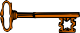 Dosage Form File Enter/Edit Enter/Edit DosagesMost Common Dosages Report Noun/Dosage Form Report Review Dosages ReportLocal Possible Dosages Report Request Change to Dose UnitDrug Enter/EditOrder Check Management…Request Changes to Enhanced Order Check Database Report of Locally Entered InteractionsElectrolyte File (IV)Lookup into Dispense Drug File Medication Instruction Management ...Medication Instruction File Add/Edit Medication Instruction File ReportMedication Routes Management ...Medication Route File Enter/Edit Medication Route Mapping Report Medication Route Mapping History ReportRequest Change to Standard Medication Route Default Med Route for OI ReportOrderable Item Management ...Edit Orderable ItemsDispense Drug/Orderable Item Maintenance Orderable Item/Dosages ReportPatient Instructions Report Orderable Item ReportFormulary Information Report Drug Text Management ...Drug Text Enter/Edit Drug Text File ReportPharmacy System Parameters Edit Standard Schedule Management ...Standard Schedule Edit Administration Schedule File ReportSynonym Enter/EditControlled Substances/PKI Reports…DEA Spec Hdlg & CS Fed Sch DiscrepancyControlled Substances Not Matched to NDF CS (DRUGS) Inconsistent with DEA Spec HdlgCS (Ord. Item) Inconsistent with DEA Spec Hdlg Send Entire Drug File to External InterfaceIV Additive/Solution…IV Additive Report IV Solution ReportMark PreMix Solutions Warning BuilderWarning Mapping PEPS Services…Check Vendor Database Link Check PEPS Services SetupSchedule/Reschedule Check PEPS InterfacePrint Interface Data File Inpatient Drug Management…ADditives File Dispense Drug FieldsDispense Drug/ATC Set Up Edit Cost DataEDit Drug Cost (IV)MARk/Unmark Dispense Drugs For Unit Dos PRimary Solution File (IV)Check Drug InteractionStand-Alone Menu OptionsThe following is a list of all stand-alone options that are NOT exported as part of the main PDM menu [PSS MGR]:*Other Language Translation Setup[PSS OTHER LANGUAGE SETUP]Drug Inquiry (IV)[PSSJI DRUG INQUIRY]Electrolyte File (IV)[PSSJI ELECTROLYTE FILE]Enable/Disable Vendor Database Link[PSS ENABLE/DISABLE DB LINK]Find Unmapped Local Possible Dosages[PSS LOCAL DOSAGES EDIT ALL]Add Default Med Route[PSS ADD DEFAULT MED ROUTE]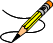 The Enable/Disable Vendor Database Link option exists ONLY as a way for technical personnel to turn on/off the database connection if required for debugging. Normally, it is enabled and the Vendor Database updates are performed centrally on the MOCHA servers, not at the individual sites. This option is rarely used. It is NOT exported as part of the main PDM menu [PSS MGR]In the rare case where this option is used and the database link is disabled, NO drug-drug interaction, duplicate therapy, or dosing order checks will be performed in Pharmacy or in the Computerized Patient Record System (CPRS).*Other Language Translation Setup is a stand-alone option that must be assigned to the person(s) responsible for maintaining it.January 2013	Pharmacy Data Management V. 1.0	4a(This side left blank for two-sided copying)Request Change to Dose Unit[PSS DOSE UNIT REQUEST]The Request Change to Dose Unit option is provided for users to request additions or changes to the DOSE UNITS file (#51.24). The request is directed to an Outlook mail group REDACTED that will review and act on the requests. A copy of the request is also sent to the user’s VistA email account. The following information about the request will be needed:Dose Unit to be added or modified (required)References or Reason for Request (required)If the user is not ready to send the request, answering ‘No’ at the transmit prompt will send the request just to the user’s VistA email account. Once ready to send the request and if no changes are needed, the VistA email message can be retrieved and forwarded to the Outlook mail group REDACTED. If the VistA email message is no longer available for retrieval, the request must be reentered and transmitted. The option will use whatever editor (line or screen) the user has defined for “Preferred editor” in the NEW PERSON file (#200).Example: Request Change to Dose UnitExample: Request Change to Dose Unit Request emailExample: REQuest Change to Dose Unit1.3	Drug Enter/Edit[PSS DRUG ENTER/EDIT]The Drug Enter/Edit option allows users to make a new Dispense Drug entry into the DRUG file (#50) or to make changes to existing DRUG file (#50) Dispense Drug entries. This option consolidates entries for all Pharmacy packages if the user possesses the proper package key. It will also allow the user to match Dispense Drugs to corresponding NATIONAL DRUG file (#50.6) and Pharmacy Orderable Item entries and to tie the Dispense Drug to a DRUG TEXT file (#51.7) entry. Dispense Drug formulary status is designated via this option and formulary alternatives may be designated for non-formulary Dispense Drug entries.Dosages created as the result of National Drug File matching or auto creation of dosages may be reviewed and edited via this option.Outpatient Pharmacy designated Dispense Drug entries may be marked or unmarked as a LAB MONITOR or CLOZAPINE DRUG. This will allow lab values to print on the Outpatient Action Profile for the designated drug and provide lab monitor checks for Clozapine drugs during the medication order entry process.The Drug Enter/Edit option allows the user to enter a dosage in a language other than English. PDM does not translate English terms into another language; instead, it allows the user to enter a translation of a term. If a value has not been entered in the OTHER LANGUAGE DOSAGE NAME field, PDM defaults to the value entered in the LOCAL POSSIBLE DOSAGE field. If no values exist in the LOCAL POSSIBLE DOSAGE and OTHER LANGUAGE DOSAGE NAME fields, the system will not display default values for those fields during CPRS or Outpatient Pharmacy prescription order entry processing. However, when building the SIG, Outpatient Pharmacy will default to the value the user input during order entry.(This side left blank for two-sided copying)Pharmacy Enterprise Product System (PEPS)Services Menu[PSS PEPS Services]The PEPS Services sub-menu contains options that are used to check and validate that the connection to the vendor database used for enhanced order checking (i.e., drug interactions, duplicate therapy, and dosing) is enabled and operational. It also provides the ability to execute various order checks to ensure that the database is installed properly and is reachable. One option allows the scheduling of a background job, which monitors the connection to the vendor database and notifies the user when the connection goes down.This sub-menu contains the following options:Check Vendor Database LinkCheck PEPS Services SetupSchedule/Reschedule Check PEPS InterfaceCheck Vendor Database Link[PSS CHECK VENDOR DATABASE LINK]The Check Vendor Database Link option allows you to check whether VistA can or cannot communicate with the vendor database. If the communication link is up and running, the vendor database version, build version and date it was issued will be displayed for both standard and custom databases. Standard data is as received from the vendor, while custom data is modified standard or new data provided by the VA. The date and time of the connection will also display.If the connection could not be made, this status is displayed with the date and time a successful connection was last made.Example 1: Successful Connection Made to Vendor Database.CHOOSE 1-2: 2  Check Vendor Database Link	Example 2: Connection Could Not Be Made to Vendor Database:Check PEPS Services Setup[PSS CHECK PEPS SERVICES SETUP]The Check PEPS Services Setup option provides the ability to check and validate that the link to the vendor interface used for enhanced order checking (drug interaction, duplicate therapy, and dosing) is enabled and operational. The option executes various predetermined order checks against the vendor database to ensure that the database is installed correctly and is reachable.Example 1: Vendor Database Reachable; Enhanced Order Checks Executed.(This side left blank for two-sided copying)Example 2: Vendor database unreachable; enhanced order checks cannot be executed.Schedule/Reschedule Check PEPS Interface[PSS SCHEDULE PEPS INTERFACE CK]The Schedule/Reschedule Check PEPS Interface option allows you to schedule the Interface Scheduler [PSS INTERFACE SCHEDULER] option, which tests the PEPS interface by sending a PING request. If the PEPS Interface is not available, a mail message will be sent to the G.PSS ORDER CHECKS mail group. This must be scheduled so constant monitoring takes place on the Mocha Interface, to provide timely notification of any problems.Please note that the next paragraph regarding the POSTMASTER is only applicable up until the installation of patch PSS*1.0*163, because PSS*1.0*163 includes functionality that will replace any Person’s Internal Entry Number in the interface message that is not a whole number with the number 0 , because the interface will accept 0 as a valid number. PSS*1.0*163 will also do the same with Job Number, and Station Number (after stripping off any non-numeric characters). This conversion will also happen on all Order Check messages.When scheduling this job, the person that is doing the scheduling must NOT have assumed the identity of the POSTMASTER, because the Internal Entry Number of the POSTMASTER is .5, and the decimal could cause the interface to fail, so this job would continue to fail until it is scheduled by another user other than POSTMASTER.To check the link, start up the PEPS Services Option Menu [PSS PEPS SERVICES].Print Interface Data File[PSS SCHEDULE PEPS INTERFACE CK]The Print Interface Data File option allows you to print a report from the VENDOR INTERFACE DATA file (#59.74) which keeps track of when and for how long the vendor interface is unavailable while a background process monitors the status of the interface and records in this file when the interface is down, when it becomes available again, and the total time it was unavailable. You are asked for a date/time range so that the report can then be sorted by the most recent downtime first and then provided a SELECT DEVICE PROMPT for the printing/displaying of the report.Example: Print Interface Data FileIf the PEPS Interface is down, a priority mail message will be sent to the G.PSS ORDER CHECKS mail group. When the interface is back up again, another priority mail message will be sent to the G. PSS ORDER CHECKS mail group. Only one message per occurrence (interface being down or coming back up) is sent because the background job runs every 15 minutes.Here is an example of the mail message when the database is down:Here is an example of the mail message when the database is back up:Inpatient Drug Management[PSS INP MGR]Patch PSS*1*146 corrected a patient safety issue in which editing the IV ADDITIVES file (#52.6) and/or IV SOLUTIONS file (#52.7) using the Drug Enter/Edit [PSS DRUG ENTER/EDIT] option was problematic. The functionality was changed to prevent erroneous matching with Dispense Drugs.The software now gives the user the choice to enter and link the dispense drug to a new Additive or Solution as well as a confirmation of the selected dispense drug that will be linked to the selected additive/solution.The [PSS INP MGR] sub-menu contains the following options:ADditives FileDispense Drug FieldsDispense Drug/ATC Set UpEdit Cost DataEDit Drug Cost (IV)MARk/Unmark Dispense Drugs For Unit DosePRimary Solution File (IV)ADditives File[PSSJI DRUG]This option allows the applications coordinator to add, change, or inactivate drugs that are to be used as additives in the IV room. All drug information is contained within the IV additives file.Dispense Drug Fields[PSSJU DRG]This option allows the user to enter data into fields that are used as default values, and in calculating default values, when the drug is chosen in Unit Dose ORDER ENTRY. This option allows the selection of any drug, including INACTIVE or NON-FORMULARY items.Dispense Drug/ATC Set Up[PSSJU DRUG/ATC SET UP]This allows the user to edit the drug fields necessary to send drugs to ATC Unit Dose dispensing machine. In order for a drug to be sent to the ATC, the drug must have a CANISTER NUMBER for each ward group that will be sending a pick list to the ATC, and the drug must also have a MNEMONIC.Edit Cost Data[PSSJU DCC]Allows the user to edit the dispensing cost data used for the cost reports. If any data is changed, a MailMan message is sent to all users holding the PSJU MGR security key (supervisors).EDit Drug Cost (IV)[PSSJI EDIT DRUG COST]This menu option allows the cost per unit to be entered for drugs (both additives and solutions).MARk/Unmark Dispense Drugs For Unit Dose[PSSJU MARK UD ITEMS]This allows users to easily mark or unmark items from the Drug file (#50)for use by the Unit Dose Medications package. Only those items marked for Unit Dose are selectable for Unit Dose orders. When the Inpatient Medications package is first installed, it marks all items in the Drug file for use by Unit Dose so that users may immediately continue to use the package. This can be used to unmark those dispense items that Unit Dose users should not be able to select.PRimary Solution File (IV)[PSSJI SOLN]This option is for the applications coordinator to add, change, or inactivate primary solutions used in the IV section. The solution must already exist in the Drug File to be selected here. If use of a primary solution is to be discontinued, the solution should be inactivated by entering an inactivation date, rather than by deleting the solution from the file.Check Drug Interaction[PSS CHECK DRUG INTERACTION]The Check Drug Interaction option is a new option that shall be provided to allow a user to check for drug interaction and Therapeutic Duplications between two or more drugs. This option shall be patient independent. This option shall be placed on the PDM Manager [PSS MGR] Menu. The drugs shall be selectable from the Drug File #50. The system will allow selection of drugs marked for application package use O, U, I, and/or X. The system will only allow selection of drugs that are matched to NDF and have a GCNSEQNO associated with that match. The software shall check for values in the FDB custom tables before using the FDB standard reference tables. The values in the custom tables shall take precedence over the values in the standard tables.Example: Check Drug InteractionPress Return to Continue...:Display Professional Interaction monograph? N// YESDEVICE: HOME//	SSH VIRTUAL TERMINAL	Right Margin: 80//Professional MonographDrug Interaction with SIMVASTATIN 40MG TAB and WARFARIN 1MG TABThis information is generalized and not intended as specific medical advice. Consult your healthcare professional before taking or discontinuing any drug or commencing any course of treatment.MONOGRAPH TITLE: Selected Anticoagulants/Selected HMG-CoA Reductase InhibitorsSEVERITY LEVEL: 3-Moderate Interaction: Assess the risk to the patient and take action as needed.MECHANISM OF ACTION: The exact mechanism of this interaction is unknown. The HMG-CoA reductase inhibitor may inhibit the hepatic hydroxylation of warfarin. The HMG-CoA reductase inhibitors, which are highly plasma protein bound, may displace warfarin from its binding site.Professional MonographDrug Interaction with SIMVASTATIN 40MG TAB and WARFARIN 1MG TAB CLINICAL EFFECTS: Increase hypoprothrombinemic effects of warfarin. PREDISPOSING FACTORS: None determined.PATIENT MANAGEMENT: Patients should be monitored for changes in prothrombin time when a HMG Co-A reductase inhibitor is added to or discontinued from warfarin therapy, or if the dosage of the HMG Co-A reductase inhibitor is adjusted.DISCUSSION: Case reports in the medical literature and to the manufacturer have documented an interaction between lovastatin and warfarin. A case report has documented an interaction between pravastatin and fluindione (an orally administered indanedione anticoagulant), suggesting that pravastatin could also interact similarly with warfarin. Information concerning a potential interaction with simvastatin is conflicting. A case report has documented an interaction between simvastatin and acenocoumarol while another case report showed no interaction with warfarin. One group of authors reported three case reports of increased international normalized ratios (INRs) following the addition of fluvastatin to warfarin therapy. The addition of rosuvastatin to patients stabilized on warfarin resulted in clinically significant changes in INR.Professional MonographDrug Interaction with SIMVASTATIN 40MG TAB and WARFARIN 1MG TABREFERENCES:Ahmad S. Lovastatin. Warfarin interaction. Arch Intern Med 1990 Nov; 150(11):2407.Hoffman HS. The interaction of lovastatin and warfarin. Conn Med 1992 Feb; 56(2):107.Iliadis EA, Konwinski MF. Lovastatin during warfarin therapy resulting in bleeding. Pa Med 1995 Dec;98(12):31.Personal communication. Merck & Co., Inc. 1991.Trenque T, Choisy H, Germain ML. Pravastatin: interaction with oral anticoagulant?. BMJ 1996 Apr 6;312(7035):886.Grau E, Perella M, Pastor E. Simvastatin-oral anticoagulant interaction. Lancet 1996 Feb 10;347(8998):405-6.Gaw A, Wosornu D. Simvastatin during warfarin therapy in(This page left blank for two-sided copying)Stand-Alone Menu OptionsThis section describes the stand-alone menu options that are not exported as part of the main menu.Enable/Disable Vendor Database Link[PSS ENABLE/DISABLE DB LINK]The Enable/Disable Vendor Database Link is a stand-alone option that exists ONLY as a way for technical personnel to turn on/off the database connection if required for debugging. When disabled, NO drug-drug interactions, duplicate therapy, or dosing order checks will be performed in Outpatient Pharmacy, Inpatient Medication applications, or in the Computerized Patient Record System (CPRS).Normally the link is enabled and the Vendor Database updates are performed centrally at the Austin Information Technology Center (AITC) and Philadelphia Information Technology Center (PITC).The option is rarely used. It is NOT exported as part of the main Pharmacy Data Management [PSS MGR] menu option. The examples provided are for technical personnel only.Example 1: Disabling the Vendor Database LinkExample 2: Enabling the Vendor Database LinkOther Language Translation Setup[PSS OTHER LANGUAGE SETUP]This is a stand-alone menu option that is not exported with the main menu. The Other Language Translation Setup option provides the ability to enter/edit data in the PHARMACY SYSTEM file (#59.7). This option allows sites to enter appropriate terms in another language that make up parts of the SIG when printing prescription bottle labels. If the user does not enter a translation, the English word will print. The Other Language Translation Setup option is a stand-alone option that must be assigned to the person(s) responsible for maintaining it. See Appendices C-G for lists of Spanish equivalents for some of the more common terms used for administration schedules, dosage forms, local possible dosages, medication instructions, and medication routes.Example: Other Language Translation SetupFind Unmapped Local Possible Dosages[PSS LOCAL DOSAGES EDIT ALL]A new option called Find Unmapped Local Possible Dosages [PSS LOCAL DOSAGES EDIT ALL] is provided to identify all Local Possible Dosages that are eligible for dosage checks and do not have either the Numeric Dose or Dose Unit populated.Drugs with the following criteria will be screened out from this option.InactiveNot Matched to NDFAssociated with dosage form that is excluded from dosage checks and matched to a VA Product that has the OVERRIDE DF DOSE CHK EXCLUSION field set to ‘No’Associated with dosage form that is NOT excluded from dosage checks, but is matched to a VA Product that has the OVERRIDE DF DOSE CHK EXCLUSION field set to ‘Yes’Drug is marked as a supply item (‘S’ in DEA, SPECIAL HDLG field or assigned a VA Drug Class starting with an ‘XA’)Drug does not have any Local Possible Dosages definedAll identified drugs, along with their Local Possible Dosages will be presented to the user one by one for editing. If data exists in the strength and unit fields for the drug, it will be displayed following the drug name. The user will be notified if the strength defined for the drug does not match the strength of the VA Product that it is matched to. The strength and unit of the VA Product the drug is matched to will be displayed along with the strength in the DRUG file (#50).Next, the first Local Possible Dosage defined for the selected drug will be displayed. The user will be prompted to enter a Dose Unit, followed by the Numeric Dose. The Dose Unit will be selectable from the new DOSE UNITS file (#51.24).Any data entered will be redisplayed to the user (Local Possible Dosage, Dose Unit and Numeric Dose) before presenting the next Local Possible Dosage for editing, if one exists for the drug. All Local Possible Dosages defined for the drug with missing data in the Numeric Dose and Dose Unit fields will be presented for editing.Example: Find Unmapped Local Possible DosagesNUMERIC DOSE: 2TWO TEASPOONFULSNumeric Dose: 2	Dose Unit: TEASPOONFUL(S)ONE TABLESPOONFULDOSE UNIT: TABLESPOONFUL(S) NUMERIC DOSE: 1ONE TABLESPOONFULNumeric Dose: 1	Dose Unit: TABLESPOONFUL(S)Drug: ALBUMIN 25% INJ	BL500Strength: 25	Unit: %50 MLDOSE UNIT: GRAM(S) NUMERIC DOSE: 12.550 MLNumeric Dose: 12.5	Dose Unit: GRAM(S)100 MLDOSE UNIT: GRAM(S) NUMERIC DOSE: 25100 MLNumeric Dose: 25	Dose Unit: GRAM(S)Drug: ALBUTEROL SO4 0.083% INHL 3ML	RE102Strength: 0.083	Unit: %1 AMPULEDOSE UNIT: MILLILITER(S) NUMERIC DOSE: 31 AMPULENumeric Dose: 3	Dose Unit: MILLILITER(S)Drug: ALBUTEROL 90/IPRATROP 18MCG 200D PO INHLTWO PUFFSDOSE UNIT: INHALATION(S) NUMERIC DOSE: 2TWO PUFFSNumeric Dose: 2	Dose Unit: INHALATION(S)Drug: AMLODIPINE 10MG/VALSARTAN 320MG TAB1 TABLET (10MG/320MG)DOSE UNIT: TABLET(S) NUMERIC DOSE: 1If a user presses the <ENTER> key at the ‘DOSE UNIT:’ prompt, they will be prompted to enter a Numeric Dose. If the user presses the <ENTER> key at the ‘NUMERIC DOSE:’ prompt, the next available Local Possible Dosage for that drug if one exists with missing data will be displayed. If no more Local Possible Dosages exist for the drug that require data population, the next drug and its Local Possible Dosages will be presented for editing.If the user up-arrows (^) at the ‘DOSE UNIT:’ prompt, they will be asked if they want to continue. If the response is ‘Yes’, the next Local Possible Dosage with missing data for that drug will be displayed, if any exist. If no more Local Possible Dosages exist for the drug, the next drug will display. If the user responds ‘No’, the a check will be made to see if any Local Possible Dosages still require data to be entered and inform the user.The user will be informed when all required data has been entered.All Stand-Alone Menu ItemsThe following is a list of all stand-alone options that are NOT exported as part of the main PDM menu [PSS MGR]:*Other Language Translation Setup [PSS OTHER LANGUAGE SETUP]Drug Inquiry (IV)[PSSJI DRUG INQUIRY]Electrolyte File (IV)[PSSJI ELECTROLYTE FILE]Enable/Disable Vendor Database Link [PSS ENABLE/DISABLE DB LINK]Find Unmapped Local Possible Dosages[PSS LOCAL DOSAGES EDIT ALL]Add Default Med Route[PSS ADD DEFAULT MED ROUTE]The Enable/Disable Vendor Database Link option exists ONLY as a way for technical personnel to turn on/off the database connection if required for debugging. Normally, it is enabled and the Vendor Database updates are performed centrally on the MOCHA servers, not at the individual sites. This option is rarely used. It is NOT exported as part of the main PDM menu [PSS MGR]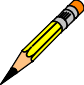 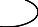 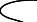 In the rare case where this option is used and the database link is disabled, NO drug-drug interaction, duplicate therapy, or dosing order checks will be performed in Pharmacy or in the Computerized Patient Record System (CPRS).*Other Language Translation Setup is a stand-alone option that must be assigned to the person(s) responsible for maintaining it.(This page left blank for two-sided copying)IndexADditives File, 102aAdministration Schedule File Report, 84b Administration Schedules, Spanish Translations, 166 Appendix ASee Convertible Dosage Form/Unit Combinations, 155Appendix BSee Original Drug Text File Entries Combinations, 163Appendix CSee Administration Schedules, Spanish Translations, 166Appendix DSee Dosage Forms, Spanish Translations, 172Appendix ESee Local Possible Dosages, Spanish Translations, 180Appendix FSee Medication Instructions, Spanish Translations, 186Appendix GSee Medication Routes, Spanish Translations, 201BCMA promptsDSPLY ON IVP/IVPB TAB IN BCMA?, 54PROMPT FOR INJ. SITE IN BCMA, 54Check Drug Interaction, 102c Check PEPS Services Setup, 100 Check Vendor Database Link, 99CMOP Mark/Unmark (Single drug) option, 2, 5, 6 Complex Local Possible Dosages, 139 Convertible Dosage Form/Unit Combinations, 155 Creating the Sig, 139DEA Special Handling Code, 28 Default Med Route For OI Report, d Dispense Drug Fields, 102aDispense Drug/ATC Set Up, 102aDispense Drug/Orderable Item Maintenance, 65Dosage Form Enter/Edit, 7Dosage Forms, Spanish Translations, 172Dosages, 7, 113Drug Enter/Edit, aDrug Enter/Edit option, 6 Drug Text Enter/Edit, 77 Drug Text File Report, 79 Drug Text Management, 77DSPLY ON IVP/IVPB TAB IN BCMA?, 54Edit Cost Data, 102aEDit Drug Cost (IV), 102b Edit Orderable Items, 63Enable/Disable Vendor Database Link, 103 Enter/Edit Dosages, 8Formulary Information Report, 75Glossary, 151Inpatient Drug Management, 102a Introduction, 1IV Additive Report, 90 IV Solution Report, cLocal Possible Dosages, 113Local Possible Dosages Report, 23Local Possible Dosages, Spanish Translations, 180Lookup into Dispense Drug File, 47Mark PreMix Solutions, eMARk/Unmark Dispense Drugs For Unit Dose, 102b Marking a CMOP Drug (Single drug), 6Medication Instruction File Add/Edit, 49 Medication Instruction File Report, 51 Medication Instruction Management, 49Medication Instructions, Spanish Translations, 186Medication Route File Enter/Edit, 54 Medication Route Mapping History Report, 59 Medication Route Mapping Report, 56 Medication Routes Management, 53 Medication Routes, Spanish Translations, 201 Menu Options, 1Most Common Dosages Report, 17New Term Rapid Turnaround (NTRT), 61 Non-VA Meds, Drug Enter/Edit, 39, 40 Noun/Dosage Form Report, 19Order Check Management, 45 Orderable Item Management, 63 Orderable Item Report, 71Original Drug Text File Entries Combinations, 163Other Language Translation Setup option, 104PEPS Services, 99Pharmacy System Parameters Edit, 81Possible Dosages, 113, 143 PRimary Solution File (IV), 102b Print Interface Data File, 102cPROMPT FOR INJ. SITE IN BCMA, 54PSXCMOPMGR key, 5PSXCOMPMGR key, 2Report of Locally Entered Interactions, cRequest Change to Standard Medication Route, 61Request Changes to Dose Unit, 25Request Changes to Enhanced Order Check Database, 45 Review Dosages Report, 21Revision History, iSchedule/Reschedule Check PEPS Interface, 101 Screen prompts, 1Sig formula, 143Sig Formulas (Formulas), 141Simple Local Possible Dosages, 139 Simple Possible Dosage Formula, 143 Simple Possible Dosages, 139Standard Schedule Management, 83, 89Supra-therapeutic, 15, dSynonym Enter/Edit, 85Table of Contents, vUnmarking a CMOP Drug (Single drug), 6Warning Builder, 91Warning Mapping, 97, cDateRevised PagesPatch NumberDescription01/13i - vi, 4, 26 – 26b, 100 - 100b, 101a –101b, 102a – 102f,103, 104-104d,105, 205 - 208PSS*1*164 & PSS*1*169Added REQuest Change to Dose Unit example to the Request Change Dose Unit section.Added note to Check PEPS Services Setup section.Added check options to the Vendor Database Reachable; Enhanced Order Checks Executed example.Added Print Interface Data File optionAdded Section 1.21 Inpatient Drug Management as this information was missing from patch PSS*1*146 release.Added Section 1.22 Check Drug Interaction optionAdded Find Unmapped Local Possible Dosages optionUpdated the heading number for the Stand-Alone Menu Options section this was previously 1.21 and is now 1.23.Updated IndexREDACTED06/12i, ii, iii, 3-4, 4a – 4b, 44c, 44ib, 44j, 105PSS*1*146New sub-menu named Inpatient Drug Management [PSS INP MGR]. Enter/Edit dosages Additive Solution enhancement. REDACTED01/12i, ii, iii, 27, 44ia – 44ib, 89PSS*1*156New multiple named Outpatient Pharmacy Automation Interface (OPAI) in the DRUG file (#50) sub-file (#50.0906).REDACTED12/11i, ii, iii, 38-40b, 62d-64dPSS*1*159Updated screens. Updated the Edit Orderable Items option for the default medication route. Due to data being moved, pages 62e and 62f have been removed. REDACTED08/11i-iii, 101- 101b,102PSS*1*163Updated the Schedule/Reschedule Check PEPS Interface sectionUpdated overview of Schedule/Reschedule Check PEPS InterfaceUpdated the Schedule/Reschedule Check PEPS Interface exampleAdded a warning regarding the DEVICE FOR QUEUED JOB OUTPUT fieldAdded a blank page for two-sided copyingREDACTED04/11i-iii, 3-4b, 7-16b, 44d-j, 114, 118,121, 129, 137,PSS*1*155Utilized three new fields that were added to the VA PRODUCT file (#50.68) with PSN*4*261. The fields are used during the Match/Rematch process of the Drug Enter/Edit [PSS DRUGENTER/EDIT] and the Enter/Edit Dosages [PSS EDITDateRevised PagesPatch NumberDescription204-206DOSAGES] options to determine whether possible dosages should be auto-created for supra-therapeutic drugs.Retired the Auto Create Dosages [PSS DOSAGE CONVER- SION] option and removed the option from the Dosages [PSS DOSAGES MANAGEMENT] menu. Updated Index.REDACTED04/11i, ii, iii, added iv, v; changed 3, 4,45, 46; added 46a- 46d, re-numbered all sections starting on page 87 and ending with page 106; changed page. 89; added 90e and 90f; changed 99-106; added 106a-b;deleted 107-112;changed 151,153, 154; added 154a-b; updated index;PSS*1*136 & PSS*1*117Besides the developer’s changes, this document incorporates the comments from REDACTED and colleagues for the PRE functionality included with patch PSS*1*117 (a combined patch with PSS*1*136).Sections changed are:Changed overview of menu item descriptions to match applicationChanged menu item description named Drug Interaction Management to Order Check Management and changed textChanged submenu item Enter/Edit Local Drug Interaction [PSS-INTERACTION-LOCAL-ADD] to Request Changes to Enhanced Order Check Database. [PSS ORDER CHECK CHANGES] and changed text.Changed example in Report of Locally Entered Interactions optionSection deleted:Deleted Enhanced Order Checks Setup Menu and all its sub-menu items (Find Unmapped Local Medication Routes; Map Local Medication Route to Standard; Medication Route Mapping Report; Medication Route File Enter/Edit; Medication Route Mapping History Report; Request Change to Standard Medication Route; Find Unmapped Local Possible Dosages; Map Local Possible Dosages; Local Possible Dosages Report; Strength Mismatch Report; Enter/Edit Dosages; Request Change to Dose Unit; Mark PreMix Solutions; IV Solution Report; Administration Schedule File Report; Medication Instruction File Report)The deleted Enhanced Order Checks Setup Menu and its submenus is replaced by the following addition:Added PEPS Services menu and its submenus: Check Vendor Database Link; Check PEPS Services Setup; and Schedule/Reschedule PEPS InterfaceAdded a heading for Stand-Alone Menu Options with the description for the Enable/Disable Vendor Database Link option and a short description for the Other Language Translation Setup option.Added definitions in the glossary for PECS and PEPS, and updated the index.REDACTED04/11i-ii, 38, 40, 62d-f,64, 64aPSS*1*153Renamed the MED ROUTE field (#.06) of the PHARMACY ORDERABLE ITEM file (#50.7) to be DEFAULT MEDDateRevised PagesPatch NumberDescriptionROUTE. Provided the ability to print the POSSIBLE MED ROUTES multiple on the Default Med Route For OI Report [PSS DEF MED ROUTE OI RPT] option.REDACTED02/11i, 63PSS*1*142Added functionality to denote the default med route for IV orders in the selection list in CPRS if all of the orderable items on the order have the same default med route defined. Updated TOC. Released with CPRS version 28.REDACTED06/10i, iii, 84, 84a-84b, 203, 205-206PSS*1*143Added new Schedule Validation Requirements. Updated Index. REDACTED02/10iii-iv, 3-4, 44a-d,47-48, 61-62d, 89-90b, 112, 203-206PSS*1*147Described new process for requesting changes to Standard Medication Routes and the New Term Rapid Turnaround (NTRT) process;Added IV Additive/Solution Reports menu, with suboptions IV Solution Report option and V Additive Report [PSS IV ADDITIVE REPORT] optionAdded Default Med Route for OI Report option to the Medication Routes Management... menu.(this change was made but not documented with PSS*1*140)Updated Drug Enter/Edit option to display NUMERIC DOSE and DOSE UNIT fields defined for Local Possible Dosage Updated the Drug Enter/Edit option display to include the new ADDITIVE FREQUENCY fieldUpdated Table of Contents and IndexREDACTED10/09i, 64a-b, 65, 65a-b, 66PSS*1*141Added ASSOCIATED IMMUNIZATION field to Edit Orderable Items option and Dispense Drug/Orderable Item Maintenance option. Reorganized content within sections to accommodate new information.REDACTED08/09iii-iv, 53,62a-b, 63, 81, 203PSS*1*140Added DEFAULT MED ROUTE FOR CPRS field and Default Med Route For OI Report [PSS DEF MED ROUTE OI RPT] option for the enhancement of default medicationroute being defined for an orderable item.REDACTED07/0927-34PSS*1*131Added explanations of DEA special handling code U for sensitive drug.REDACTED05/0981PSS*1*137Added Automate CPRS Refill field to the Pharmacy System Parameters Edit [PSS MGR] option.REDACTED02/09AllPSS*1*129Pages renumbered to accommodate added pages. Pharmacy Reengineering (PRE) V.0.5 Pre-Release. Restructured Pharmacy Data Management menu:Grouped related options under the following new sub-menus: Drug Text Management, Medication Instruction Management, Medication Routes Management, and Standard Schedule ManagementAdded temporary Enhanced Order Checks Setup MenuDateRevised PagesPatch NumberDescriptionAdded the following options: Find Unmapped Local Medication Routes, Find Unmapped Local Possible Dosages, Map Local Medication Route to Standard, Map Local Possible Dosages, Mark PreMix Solutions, Request Change to Dose Unit, and Request Change to Standard Medication RouteAdded the following reports: Administration Schedule File Report, IV Solution Report, Local Possible Dosages Report, Medication Instruction File Report, Medication Route Mapping Report, Medication Route Mapping History Report, and Strength Mismatch ReportUpdated Table of Contents, Index, and Glossary REDACTED09/97Original Release of User ManualSubj: From:Dose Unit Request PHARMACIST, ONE[#89442] 05/28/08@12:51In 'IN' basket.	Page 14linesRequest New Dose Unit: GRAIN(S)Request New Dose Unit: GRAIN(S)Request New Dose Unit: GRAIN(S)Request New Dose Unit: GRAIN(S)Request New Dose Unit: GRAIN(S)Valid Dose Unit missing from file.Valid Dose Unit missing from file.Valid Dose Unit missing from file.Valid Dose Unit missing from file.Valid Dose Unit missing from file.Enter message action (in IN basket): Ignore// QD	Query DetailedEnter message action (in IN basket): Ignore// QD	Query DetailedEnter message action (in IN basket): Ignore// QD	Query DetailedEnter message action (in IN basket): Ignore// QD	Query DetailedEnter message action (in IN basket): Ignore// QD	Query DetailedSubj: Dose Unit Request	[#89442] 05/28/08@12:51	4 lines From: PHARMACIST, ONE	In 'IN' basket.Local Message-ID: 89442@PEPCACHE.FO-BIRM.MED.VA.GOV (2 recipients)Subj: Dose Unit Request	[#89442] 05/28/08@12:51	4 lines From: PHARMACIST, ONE	In 'IN' basket.Local Message-ID: 89442@PEPCACHE.FO-BIRM.MED.VA.GOV (2 recipients)Subj: Dose Unit Request	[#89442] 05/28/08@12:51	4 lines From: PHARMACIST, ONE	In 'IN' basket.Local Message-ID: 89442@PEPCACHE.FO-BIRM.MED.VA.GOV (2 recipients)Subj: Dose Unit Request	[#89442] 05/28/08@12:51	4 lines From: PHARMACIST, ONE	In 'IN' basket.Local Message-ID: 89442@PEPCACHE.FO-BIRM.MED.VA.GOV (2 recipients)Subj: Dose Unit Request	[#89442] 05/28/08@12:51	4 lines From: PHARMACIST, ONE	In 'IN' basket.Local Message-ID: 89442@PEPCACHE.FO-BIRM.MED.VA.GOV (2 recipients)PHARMACIST, ONE	Last read: 05/28/08@12:52 [First read: 05/28/08@12:51] REDACTED Sent: 05/28/08@12:51 Time: 1 secondMessage ID: 48343526@REDACTEDPHARMACIST, ONE	Last read: 05/28/08@12:52 [First read: 05/28/08@12:51] REDACTED Sent: 05/28/08@12:51 Time: 1 secondMessage ID: 48343526@REDACTEDPHARMACIST, ONE	Last read: 05/28/08@12:52 [First read: 05/28/08@12:51] REDACTED Sent: 05/28/08@12:51 Time: 1 secondMessage ID: 48343526@REDACTEDPHARMACIST, ONE	Last read: 05/28/08@12:52 [First read: 05/28/08@12:51] REDACTED Sent: 05/28/08@12:51 Time: 1 secondMessage ID: 48343526@REDACTEDPHARMACIST, ONE	Last read: 05/28/08@12:52 [First read: 05/28/08@12:51] REDACTED Sent: 05/28/08@12:51 Time: 1 secondMessage ID: 48343526@REDACTEDEnter message action (in IN basket): Ignore//Enter message action (in IN basket): Ignore//Enter message action (in IN basket): Ignore//Enter message action (in IN basket): Ignore//Enter message action (in IN basket): Ignore//NOTE:A device can be entered in the Select Device field. If a device is not entered, then the job will display on the screen.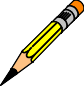 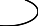 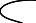 A device can be entered in the Select Device field. If a device is not entered, then the job will display on the screen.IMPORTANT:A device must be entered in the DEVICE FOR QUEUED JOB OUTPUT field. If a device is not entered, then the job can result in a failure, generating the mail message indicating the Order Check system is not available, when the system really was never unavailable. Most sites have a “NULL” type entry in the DEVICE (#3.5) File, as that is the recommended device, since the tasked job does not write any data. Additionally, it is recommended that “Startup Persistent” be entered in the SPECIAL QUEUING field. This will queue the job to run whenever the TaskMan/computer is started (i.e., at System Boot), and will restart the task if it stops unexpectedly. If this type of restart does occur, the task could be set by Kernel to be run by POSTMASTER, which as stated in the previous paragraph could cause the job to fail. If this occurs, then someone would need to reschedule the job, with the identity of any user besidesPOSTMASTER. Also as stated a few paragraphs earlier, this POSTMASTER issue is resolved by patch PSS*1.0*163, by replacing .5 with a 0 in the interface message.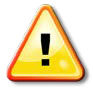 A device must be entered in the DEVICE FOR QUEUED JOB OUTPUT field. If a device is not entered, then the job can result in a failure, generating the mail message indicating the Order Check system is not available, when the system really was never unavailable. Most sites have a “NULL” type entry in the DEVICE (#3.5) File, as that is the recommended device, since the tasked job does not write any data. Additionally, it is recommended that “Startup Persistent” be entered in the SPECIAL QUEUING field. This will queue the job to run whenever the TaskMan/computer is started (i.e., at System Boot), and will restart the task if it stops unexpectedly. If this type of restart does occur, the task could be set by Kernel to be run by POSTMASTER, which as stated in the previous paragraph could cause the job to fail. If this occurs, then someone would need to reschedule the job, with the identity of any user besidesPOSTMASTER. Also as stated a few paragraphs earlier, this POSTMASTER issue is resolved by patch PSS*1.0*163, by replacing .5 with a 0 in the interface message.Subj: ORDER CHECK DATABASE DOWN	[#55252] 03/02/10@11:59	2 linesFrom: PSS INTERFACE SCHEDULER	In 'IN' basket.	Automatic Deletion Date: Mar 30, 2010Subj: ORDER CHECK DATABASE DOWN	[#55252] 03/02/10@11:59	2 linesFrom: PSS INTERFACE SCHEDULER	In 'IN' basket.	Automatic Deletion Date: Mar 30, 2010Connection to Vendor Database is down!	No Drug-Drug Interactions, DuplicateConnection to Vendor Database is down!	No Drug-Drug Interactions, DuplicateTherapy or Dosing Order Checks will be performed until the connection isreestablished!!!Therapy or Dosing Order Checks will be performed until the connection isreestablished!!!Enter message action (in IN basket): Ignore//Enter message action (in IN basket): Ignore//Subj: ORDER CHECK DATABASE IS BACK UP	[#57254] 08/15/10@02:44	2 lines From: PSS INTERFACE SCHEDULER	In 'IN' basket.Automatic Deletion Date: Aug 18, 2010	Page 1	Priority!Subj: ORDER CHECK DATABASE IS BACK UP	[#57254] 08/15/10@02:44	2 lines From: PSS INTERFACE SCHEDULER	In 'IN' basket.Automatic Deletion Date: Aug 18, 2010	Page 1	Priority!Connection to Vendor Database has been restored! Drug-Drug Interactions, Duplicate Therapy and Dosing Order Checks can now be performed.Enter message action (in IN basket): Ignore//Connection to Vendor Database has been restored! Drug-Drug Interactions, Duplicate Therapy and Dosing Order Checks can now be performed.Enter message action (in IN basket): Ignore//